НАН ЧОУ ВО Академия маркетинга и социально информационных технологий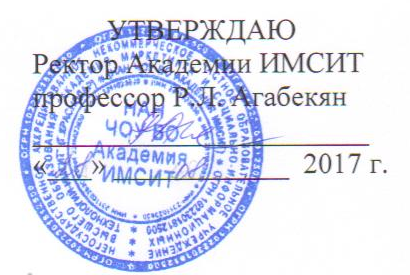 АННОТАЦИЯ УЧЕБНОЙ ДИСЦИПЛИНЫНаправление подготовки 38.04.01 «Экономика»направленность (профиль) программы«Международный бизнес»КвалификацияМагистрНаименование учебной дисциплины   Б1.В.ДВ.2.2 «МЕЖДУНАРОДНЫЙ ФИНАНСОВЫЙ МЕНЕДЖМЕНТ»Цель изучения дисциплины:Целью освоения дисциплины «Финансы международных фирм», является формирование научных представлений о сущности, источниках формирования, инструментах оперирования с финансами транснациональных корпораций. Краткая характеристика учебной дисциплины (основные блоки, темы)Модуль 1 Финансы международной фирмы  основные понятия Модуль 2 Международные корпоративные финансы: сущность и особенности Модуль 3 Финансовое состояние международной корпорации и его анализ Модуль 4 Финансы корпораций в условиях неопределенности и неустойчивости мирового финансового рынка Компетенции, формируемые в результате освоения учебной дисциплины:Процесс изучения дисциплины направлен на формирование следующих компетенций:готовностью к коммуникации в устной и письменной формах на русском и иностранном языках для решения задач профессиональной деятельности (ОПК-1).Знания, умения и навыки,получаемые в процессеизучения дисциплины:Знать: основные понятия и категории корпоративных финансов международных фирм.  Уметь: проводить анализ финансового состояния международных фирм.  Владеть: методами и приемами оценки уровня развития, перспектив, тенденций, особенностей финансового состояния конкретной корпорации с учетом специфики отрасли, продукта и типа рыночной структуры.Формы проведения занятий, образовательные технологииЛекционные занятия: проблемные и интерактивные лекции, лекция-беседа, лекция - анализ ситуаций, лекция – экспертный диалог, лекция с запланированными ошибками.Практические занятия: тематические семинары, проблемные семинары, метод «коллективной мыслительной деятельности», методы анализа проблемных ситуаций, логико-методологическое проектирование.Используемые инструментальные и программныесредства:Программное обеспечение: - электронная библиотека,- учебные программы в электронном виде,- электронные учебники.Данная дисциплина обеспечена: информационной техникой, электронным курсом лекций, необходимым оборудованием для лекцийФормы промежуточногоконтроля:Текущие оценки знаний, тестирование, контрольные работы, рефератыФорма итогового контроля знаний:Зачет